Associated Student Government Executive Council Meeting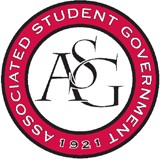            Tuesday, October 15th, 2019 | 3:30 pmCall To Order 3:30 pmRoll CallAbsentApproval of MinutesApproval of AgendaReports and DiscussionPresident’s ReportChancellor’s Meeting UpdateStudent Fees/Tuition has decreased by $300-400PAB Update$60,000 AllocatedNext Session will allocate $25,000 with the third session allocating $30,000 in the Spring.Vice President’s ReportChancellor’s BallAt the Graduate Hotel; Doors open at 7:30 with music being at 8:00; Top 7 will be announced around 9:00Marketing Strategies; Using social media promotions, flyers, banners etc.Logistics of Shuttles: location for pick-up and drop-offTreasurer’s ReportAllocated $31,088.69Secretary’s ReportAmendment to Standing Rules5pm on Sundays for Agenda Submission; 12pm on Monday to ASG President; 5pm on Monday to ASG Exec Staff meetingThursday meeting for Marketing Team to talk about rolesMarketing IdeasMonthly ASG Video UpdatesPanelPenny WarsBetween each branch; donate to a chosen charityChief of Staff’s ReportASG All-CallOctober 29th; discuss Traditions, Food, & SecurityThe same date as the SAA Traditions Fair (11-2)Pumpkin Patch and partnership with Native American Student OrganizationPack the PantryOct 28-Nov 1stBring Food and Hygiene ProductsDress Down for the All Call depending on EngagementAudrey will have a gift card for each branch, so make it a competition within branches, not between branches.Identify what the most effective way is to donate products and how to incentivize each branch.Boss Hog Open HouseOctober 30th 12-2pmMayor at AMPOctober 23rd 6pmArkansas vs. Alabama Watch PartyOctober 26th; 6pm in the North End Zone for Access Pass HoldersMake a Difference DayOctober 26thJared will be meeting with Xan to discuss AdvertisingBuddy Program with the Empower ProgramASG DayNovember 4th in the Union from 10am-2pmChair of SenateNo Senate Oct. 22Senate Speakers (Nov.)Council member (s); dependent on Press CoverageShuttles were funded through PAB and the rest of the funding will be covered by SenateChief Justice’s ReportCandidate Orientation FlyerSocial Media Push Election Promotions committeeOpen to Ideas & ImprovementAll Students can now be a part of this.Speaking at FLF on November 6thFLF Coordinator’s ReportFLF this weekTwo Guest SpeakersMentor ExpectationsEach Executive Member will be assigned at least two FLFers and possibly some AMPsMeet once a month-ideally once a week; attend the Winter Celebration; attend the End-of-Year BanquetBe a resource and a friendOctober 23rd- Mentor Reveal/Social from 5:15-6:00pmDiscussion ItemsPlease review the Student Poll.Student Safety Roundtable on Nov. 6th at 3pm; Location TBDSpecial OrdersAdvisor’s ReportBranch SpotlightsAvoid Election Talk; Prevent older ASG members from recruitingSend PJ Tech needs by Wednesday Afternoon.PJ needs away to send messages through the Group MeGraduate Assistant’s ReportRollin’ Evaluation Form has been sent out.Certificates have been created for “Member of the Month”AnnouncementsAdjournment4:10 pm